Муниципальное казённое общеобразовательное учреждение «Гремучинская   школа № 19» Богучанского района  Красноярского края663448, п. Гремучий, ул. Береговая, 28,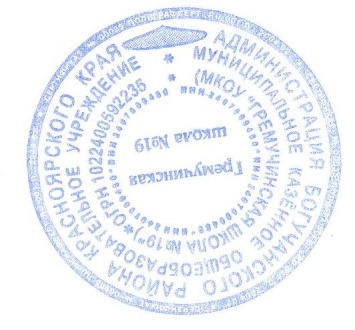 ___________________________________________________________________________________________________________________________________________                                                                                                                                                                                                «УТВЕРЖДАЮ»                                                                                                                                                                                                                                                                                                        директор МКОУ                                                                                                                          «Гремучинская школа №19»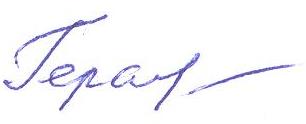 __________ Герасимова А.А.План мероприятий МКОУ «Гремучинская школа №19»
«Формирование функциональной грамотности среди обучающихся»
на 2022/23 учебный годПлан мероприятий, направленных на формирование и оценку функциональной грамотности обучающихся МКОУ «Гремучинская школа №19», на 2022/23 учебный год разработан с учетом складывающейся в Красноярском крае практики работы в области оценки и формирования функциональной грамотности, на основании муниципального плана мероприятий, направленных на формирование и оценку функциональной грамотности обучающихся образовательных организаций Богучанского района на 2022-2023 учебный год, утвержденный приказом управления образования администрации Богучанского района Красноярского края №125-од от 04.10.2022              Цель: повышение уровня ФГ обучающихся  через развитие системы поддержки педагогов школы по вопросам формирования функциональной   (читательской, математической, естественно - научной, глобальной компетенции, креативного мышления).  Задачи: организация  методического сопровождения педагогов МКОУ «Гремучинская школа №19» по вопросам формирования функциональной грамотности обучающихся на основе сложившейся практики формировании и оценки функциональной грамотности в школе, районе, крае;создание условий, обеспечивающих внедрение в учебный процесс заданий для оценки и формирования функциональной грамотности из открытых банков:   TIMSS, PIRLS, PISA, ФИОКО, ФИПИ;повысить квалификацию педагогических кадров по вопросам формирования и оценки ФГ в ККИПК;создать  условия, обеспечивающие внедрение в учебный процесс заданий для оценки и формирования функциональной грамотности из открытых банков: ФГБНУ «Институт стратегии развития образования РАО».Ожидаемые результаты:Повышение уровня профессиональной компетентности педагогов по вопросу формирования функциональной грамотности обучающихсяСоздание условий для формирования функциональной грамотности обучающихся.Создание банка межпредметных заданий.Повышение качества образованияПовышение уровня функциональной грамотности обучающихся Ожидаемый результат: повышение качества образования.№ п/пНазвание мероприятия/ проектаСрокПланируемый результатОтветственныеI этап. ПодготовительныйI этап. ПодготовительныйI этап. ПодготовительныйI этап. ПодготовительныйI этап. ПодготовительныйПроведение школьных МО учителей-предметников по вопросам формирования и оценивания функциональной  грамотности, изучение обновленных ФГОСОктябрь 2022 г.Повысился уровень квалификации педагогов по вопросам формирования и оценки ФГ обучающихся. ФГОС третьего поколения, выявлены проблемные вопросыРуководители школьных МОРазработка плана по формированию функциональной грамотности обучающихся в школеОктябрь 2021,внесение изменений по мере необходимостиРазработан план по формированию функциональной грамотности обучающихся в школеДиректор школы Герасимова А.А.,заместитель директора по УВР Ротенбергер Е.М..Определение ответственного за формирование ФГ в ОУСентябрь 2022Назначен школьный координаторВключение в учебный план учебных курсов, направленных на формирование функциональной грамотности обучающихсяАвгуст Сформирован учебный планДиректор школы Герасимова А.А.,заместитель директора по УВР Ротенбергер Е.М..Включение в план внеурочной деятельности курсов, направленных на формирование функциональной грамотности обучающихсяАвгуст Сформирован учебный планДиректор школы Герасимова А.А.,заместитель директора по УВР Ротенбергер Е.М..Актуализация информационно-справочного раздела «Функциональная грамотность» на сайте школыОктябрь 2022Информирование всех участников образовательных отношенийОтветственный за сайт Бабинская Л.Ю.Запуск информационно-справочного раздела «Функциональная грамотность» на сайте школыОктябрьСоздан раздел по информированию участников образовательных отношений. Раздел пополняется актуальной информацией регулярно.Ответственный за сайт Бабинская Л.Ю.Внедрение обновленных ФГОС в 1, 5 классахС 01.09.2022Внесены изменения в нормативные документы школыДиректор школы Герасимова А.А.,заместитель директора по УВР Ротенбергер Е.М..Мониторинг профессиональных дефицитов педагогов по работе с результатами КДР ЧГНоябрь 2022Выявлены профессиональные дефициты педагогов по работе с результатами КДР ЧНРуководители МОПроведение совещаний по вопросам формирования и оценки ФГ обучающихся2 раза в годРешение организационных и методических вопросов по формированию и оценке ФГ обучающихся2 этап. Практический2 этап. Практический2 этап. Практический2 этап. Практический2 этап. Практический1 направление. Методическое сопровождение педагогов, повышение квалификации1 направление. Методическое сопровождение педагогов, повышение квалификации1 направление. Методическое сопровождение педагогов, повышение квалификации1 направление. Методическое сопровождение педагогов, повышение квалификации1 направление. Методическое сопровождение педагогов, повышение квалификацииУчастие педагогов в вебинарах по вопросам формирования и оценивания функциональной грамотности, обсуждение ФГОС третьего поколения2 раза в годПовысился уровень квалификации педагогов по вопросам формирования и оценки ФГ обучающихся, ФГОС третьего поколенияДиректор школы Герасимова А.А.Участие педагогов в выездных интенсивах специалистов КК ИПК по вопросам формирования ФГПо плану КК ИПКПовысился уровень квалификации педагогов по вопросам формирования и оценки ФГ обучающихся. ФГОС третьего поколения, решены проблемные вопросыДиректор школы Герасимова А.А.Участие в краевых конкурсных мероприятиях, направленных на формирование ФГ обучающихсяПо плану КК ИПКПовысился уровень компетенции обучающихся и педагогов в вопросах ФГЗаместитель директора по УВР Ротенбергер Е.М.Участие в выездных краевых мероприятиях (форумах, семинарах, вебинарах, мастер-классах и др.) по вопросам формирования и оценивания ФГ учащихсяПо плану КК ИПКПовысился уровень квалификации педагогов по вопросам формирования и оценки ФГ обучающихся, ФГОС третьего поколенияДиректор школы Герасимова А.А.Изучение и обсуждение информационных продуктов для учителей по результатам КДР 6 по читательской грамотностиДекабрь-Январь2022-2023Выявлены факторы и проблемы, влияющие на результативность обучающихся, внесены изменения в программу повышения качества образования в школе, сформировано понимание дальнейшего вектора движения по вопросам развития ЧГ в школеЗаместитель директора по УВР Ротенбергер Е.М., руководители МОИзучение и обсуждение информационных продуктов для учителей по результатам КДР 7 по математической грамотностиФевраль – Март2023Выявлены факторы и проблемы, влияющие на результативность обучающихся, внесены изменения в программу повышения качества образования в школе, сформировано понимание дальнейшего вектора движения по вопросам развития МГ в школеРуководитель школьного МО Вяльцева Е.В.Изучение и обсуждение информационных продуктов для учителей по результатам КДР 8 по естественнонаучной грамотностиФевраль 2023Выявлены факторы и проблемы, влияющие на результативность обучающихся, внесены изменения в программу повышения качества образования в школе, сформировано понимание дальнейшего вектора движения по вопросам развития естественнонаучной грамотности в школеРуководители школьных МО Вяльцева Е.В.Чалюк О.В.Изучение и обсуждение информационных продуктов для учителей по результатам КДР4 «Групповой проект»Март 2023Выявлены факторы и проблемы, влияющие на результативность обучающихся, внесены изменения в программу повышения качества образования в школе, сформировано понимание дальнейшего вектора движения по вопросам развития читательских, коммуникативных и регулятивных умений в школеРуководитель школьного МО Гринич С.А.Изучение и обсуждение информационных продуктов для учителей по результатам КДР4 по читательской грамотностиАпрель 2023Выявлены факторы и проблемы, влияющие на результативность обучающихся, внесены изменения в программу повышения качества образования в школе, сформировано понимание дальнейшего вектора движения по вопросам развития ЧГ в школеЗаместитель директора по УВР Ротенбергер Е.М.Анализ результатов ВПРДекабрь, июнь 2022,2023Выявлены факторы и проблемы, влияющие на результативность обучающихся при выполнении ВПРЗаместитель директора по УВР Ротенбергер Е.М.Изучение и обсуждение результатов региональной оценки по модели P1SAПо плану МО Красноярского краяВыявлены факторы и проблемы, влияющие на результативность обучающихся, внесены изменения в программу повышения качества образования в школе, сформировано понимание дальнейшего вектора движения по вопросам развития ФГ в школеЗаместитель директора по УВР Ротенбергер Е.М., руководители МОИнформирование педагогов о материалах, размещенных на сайте ИПКВ течение годаПовысился уровень квалификации педагогов по вопросам формирования и оценки ФГ обучающихсяОтветственный по ФГ Прохождение педагогами курсов, ДПП, треков ПК КК ИПК по вопросам формирования и оценки ФГВ течение года по плану КК ИПКПовысился уровень квалификации педагогов по вопросам формирования и оценки ФГ обучающихсяЗаместитель директора по УВР Ротенбергер Е.М.Участие в семинарах для подготовки участников муниципальных конкурсов для педагогов «Свежий ветер» и «Учитель года»Ноябрь, ежегодно Январь, ежегодноПовысился уровень квалификации педагогов по вопросам формирования ФГДиректор школы Герасимова А.А.Участие в муниципальном фестивале практикЯнварь, февраль2023Повысился уровень квалификации педагогов по вопросам формирования ФГДиректор школы Герасимова А.А.Изучение обновленных ФГОС на заседаниях школьных МОДекабрь Повысился уровень квалификации педагогов по вопросам новых ФГОСРуководители МОВнесение изменений в основные образовательные программы начального, общего, среднего образования; внесение изменений в рабочие программыАвгуст  2022Внесены изменения в ООП НОО, ООО, СОО, в рабочие программыДиректор школы Герасимова А.А.Проведение родительских собраний «Формирование функциональной грамотности учащихся»В течение годаПроведены родительские собрания, родители ознакомлены с планом школы по формированию ФГ учащихсяКлассные руководителиНаправление 2. Оценка функциональной грамотности обучающихсяНаправление 2. Оценка функциональной грамотности обучающихсяНаправление 2. Оценка функциональной грамотности обучающихсяНаправление 2. Оценка функциональной грамотности обучающихсяНаправление 2. Оценка функциональной грамотности обучающихсяПроведение КДР 6 по читательской грамотности17 Ноября, ежегодно (по плану ЦОКО)Проведена оценка ЧГ обучающихся 6 классовЗаместитель директора по УВР Ротенбергер Е.М.Проведение КДР 7 по математической грамотностиЯнварь, ежегодно (по плану ЦОКО)Проведена оценка МГ обучающихся 7 классовЗаместитель директора по УВР Ротенбергер Е.М.Проведение КДР 8 по естественнонаучной грамотностиЯнварь, ежегодно (по плану ЦОКО)Проведена оценка естественнонаучной грамотности обучающихся 8 классовЗаместитель директора по УВР Ротенбергер Е.М.Проведение КДР 4 «Групповой проект»Февраль, ежегодно (по плану ЦОКО)Проведена оценка читательских, коммуникативных и регулятивных умений обучающихся 4 классовЗаместитель директора по УВР Ротенбергер Е.М.Проведение КДР 4 по читательской грамотностиМарт, ежегодно (по плану ЦОКО)Проведена оценка читательских умений обучающихся 4 классовЗаместитель директора по УВР Ротенбергер Е.М.Проведение работ по читательской грамотности в рамках итоговой диагностики учащихся 1 -3 классовАпрель-май, ежегодно (по плану ЦОКО)Проведена оценка читательских умений обучающихся 1-3 классовЗаместитель директора по УВР Ротенбергер Е.М.Участие в районном мероприятии «Литературный квест» для обучающихся 1 -4 классов2 раза в год, ежегодноПроведена оценка читательской грамотности обучающихся 1-4 классовЗаместитель директора по УВР Ротенбергер Е.М.Проведение диагностических работ в 5-11 классов  с использованием банка заданий на платформе РЭШПо отдельному графикуПроведена оценка ЧГ, МГ, ЕГ, КМ, ГК, ФГ у обучающихсяЗаместитель директора по УВР Ротенбергер Е.М.Участие в районном мероприятии «IQ - марафон» для обучающихся 5-10 классовМарт, ежегодноПроведена оценка ФГ обучающихся 5-10 классовОтветственный по ФГ  Ротенбергер Е.М.Участие в районном мероприятии «English Language Quest» для обучающихся 5-11 классовМарт, ежегодноПроведена оценка ФГ обучающихся 5-11 классовРуководитель школьного МО Тарасова Н.В.Участие в региональной оценке по модели PISAПо плану МО Красноярского краяПроведена оценка ФГ 15-летних обучающихсяДиректор школы Герасимова А.А.Защита итогового проекта 9, 11 классыМай, ежегодноПроведена оценка грамотностей в области проектной деятельностиЗаместитель директора по УВР Ротенбергер Е.М.Участие в краевых мероприятиях, направленных на формирование ФГПо плану МО и ИПКПовышение уровня ФГ у обучающихсяЗаместитель директора по УВР Ротенбергер Е.М.Метапредметные контрольные работы по ЧГ в 5,7,8 классахАпрель, ежегодноПроведена оценка ЧГ обучающихся 5,7,8 классовЗаместитель директора по УВР Ротенбергер Е.М.3 этап. Рефлексивно-оценочный3 этап. Рефлексивно-оценочный3 этап. Рефлексивно-оценочный3 этап. Рефлексивно-оценочный3 этап. Рефлексивно-оценочныйПедагогический совет «Как организовать образовательную деятельность, чтобы повысить функциональную грамотность школьников»1 раз в годИзучен опыт работы учителей по формированию функциональной грамотности обучающихся, внесение корректив в план по ФГДиректор школы Герасимова А.А.Мониторинг реализации плана мероприятий по ФГИюнь, ежегодноПроведен анализ по реализации плана мероприятий по ФГ. внесение корректив в план по ФГ, программу повышения качества образования в школеДиректор школы Герасимова А.А.Диагностика ожиданий педагогов от реализации плана, внесение корректировок в рабочие программыИюнь-августПроведен анализ по реализации плана мероприятий по ФГ, внесение корректив в план по ФГ, программу повышения качества образования в школеОтветственный по ФГ Ротенбергер Е.М.Проведение мастер-классов педагогов «Лучшие практики формирования функциональной грамотности»АвгустПроведен обмен опытом работы учителей по формированию функциональной грамотности обучающихсяЗаместитель директора по УВР Ротенбергер Е.М.Составление плана работы по формированию ФГ на следующий учебный годАвгуст 2023Внесены изменения, уточнения в план работы ОУ по ФГЗаместитель директора по УВР Ротенбергер Е.М., руководители МО